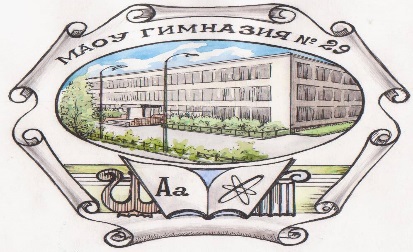 Муниципальное автономное общеобразовательное учреждение гимназия № .Томскаул. Новосибирская, д.39, Томск, 634049, тел./ факс директор (382 2) 67 86 91; заместители (382 2) 67 54 80;e-mail: gimnasium29@avmailer.ru ОКПО 36286650, ИНН/КПП 7020014830/701701001ПОЛОЖЕНИЕ о проведении очной интеллектуальной викторины  «Знаток информатики» для обучающихся 8-х классов общеобразовательных учреждений г. ТомскаI.Общие положения1.1. Данное положение регламентирует проведение дистанционной интеллектуальной викторины знаний «Знаток информатики» для обучающихся 8-х классов (далее –Викторина), которая проводится по инициативе МАОУ гимназии № .Томска при информационной поддержке муниципального автономного учреждения информационно-методического центра г. Томска.1.2 Викторина является формой организации внеурочной деятельности обучающихся, направленной на формирование интереса к математическим предметам, расширение метапредметных компетенций, развитие творческого потенциала и мировоззрения обучающихся.1.3. Викторина проводится с   по с 2 ноября 2020г. по 10 ноября 2020г.1.4. Тематика вопросов Викторины: информатика, информационные технологии.1.5. Для участия в Викторине приглашаются обучающиеся 8-х классов образовательных учебных заведений города Томска.1.7. Организатором очного интеллектуальной викторины знаний «Знаток информатики» для обучающихся 8-х классов является МАОУ гимназия № 29 г. Томска.1.8. Викторина проводится по плану в рамках сетевой образовательной площадки муниципальной системы образования на 2020-2021 учебный год.II. Цель и задачи2.1. Цель Викторины:- создание условий для развития мотивации к познанию и творчеству в области математических предметов;- развитие интеллектуального и мировоззренческого потенциала обучающихся.2.2. Задачи:- создание оптимальных условий для выявления поддержки и развития одаренных детей, увлекающихся математическими науками;- формирование навыков практического применения знаний;- реализация принципа личностно-ориентированного подхода в обучении и воспитании обучающихся с повышенным уровнем обучаемости, активизация их интеллектуальных качеств в целях гармонического развития здорового человека как субъекта творческой деятельности.III. Организация и порядок проведения Викторины3.1. Викторина проводится в соответствии с планом работы сетевой образовательной площадки муниципальной системы образования на 2020-2021 учебный год. 3.2. План проведения Викторины разрабатывается организаторами и обсуждается на научно-методическом совете гимназии. План утверждается директором гимназии.3.3. Участниками Викторины являются обучающиеся 8-х классов ОУ г. Томска.Порядок организации и проведения   очной интеллектуальной викторины  «Знаток информатики» для обучающихся 8-х классов общеобразовательных учреждений г. Томска1. Викторина проводится в один этап. Обучающиеся выполняют 15 заданий интеллектуального характера (6 заданий оцениваются в 1 балл, 6 заданий оцениваются в 2 балла, 3 задания оцениваются в 3 балла). За всю работу можно набрать максимально 27 баллов.2. Срок проведения Викторины с 2 ноября 2020г. по 10 ноября 2020г.. 3. Информация о проведении Викторины будет размещена на сайте муниципального автономного учреждения информационно-методического центра г. Томска.4. Участие в Викторине «Знаток информатики» можно принять в дистанционном формате по ссылке https://forms.gle/8a9iqd8fkXCi4Yvv6 5. Итоги мероприятия освещаются на сайте муниципального автономного учреждения информационно-методический центр г. Томска. Порядок участия в Викторине и определение победителей1. В Викторине принимают участие обучающиеся 8-х классов общеобразовательных учреждений г. Томска.2. Победителями и призерами считаются обучающиеся, получившие наибольшее количество баллов в Викторине.3. Каждый участвующий в Викторине получает сертификат участника, учителя- Благодарственные письма.IV. Оргкомитет4.1. Для организационно-методического обеспечения проведения Викторины создается оргкомитет. Состав оргкомитета формируется из членов научно-методического совета гимназии и учителей информатики.4.2. Оргкомитет информирует обучающихся, педагогов гимназии и других общеобразовательных учреждений г.Томска о проведении Викторины.4.3. Разрабатывает задания Викторины.4.4. Организует научно-методическое и материально-техническое обеспечение Викторины.4.5. Готовит информацию об итогах Викторины и наградные материалы для участников Викторины.V. Подведение итогов и награждение участников Викторины5.1. Участники Викторины награждаются дипломами, всем участникам вручаются сертификаты.5.2. Результаты Викторины выставляются на сайте муниципального автономного учреждения информационно-методического центра г. Томска. VI. Финансовое обеспечение Викторины 6.1. Финансовое обеспечение Викторины осуществляется за счет гимназии (приобретение сертификатов, дипломов).6.2. Взимание оплаты (в какой-либо форме) за участие в Викторине в гимназии не допускается.Контакты: nadiabormotova@yandex.ru  (координатор Бормотова Надежда Владимировна). 